Kedves diákok!A mai alkalommal kevésbé ismert sportolási lehetőségekről szeretnék írni, melyekről én is most hallottam, és nagyon meglepett. Meglepett, mert ezekben az esetekben a mozgás és az ima kapcsolódik össze. Az egyik az ún. tánc-imádság, melyet a Sacré Coeur nővérek tanítanak. A Sacré Coeur (ejsd: Szakré Kör) Párizs legnagyobb bazilikája a másik híressel, a Notre Dame -al egyetemben. Mi is a lényege? Erről bővebben az alábbi linken olvashatsz. http://ujmisszio.hu/tanc-ima/A másik a Nordic walking és szemlélődő ima ötvözete, melyről egy jezsuita kiadó által terjesztett könyvben is olvashatunk: A mozgás lelkisége címűben. A módszert Molnár Renáta vezette be, a könyvet Hofher József szerzetessel írta. Miért küldöm ezt számotokra?Gondoljuk csak végig! Egyszerre három tevékenységet tudunk megvalósítani. Táncolunk, lépegetünk a zene ritmusára, ezzel mozgást is végzünk és a zene szövegével imádkozunk is.Vagy akár dúdolhatjuk is a zene (ima) szövegét.Tudjátok, mi ebben ami még jó és hasznos? Három dologra kell figyelni úgy, hogy az nem is esik nehezünkre, sőt kellemes élményt is ad. Ráadásul, ami nagyon fontos: ezzel a tevékenységgel relaxálunk is ha csak a zenére és lépteitekre, a szövegre figyeltek. Megtanultok vele relaxálni, ami a ti életetekben nagyon fontos, főleg a tanulás végett. Képesek lesztek ezáltal minden zavaró körülményt kikapcsolni és csak a feladatokra tudtok koncentrálni. Így jóval alaposabb lesz a tudásotok, szebb lesz a bizonyítványotok.Érdekesség: A fenti Katedrális Párizsban a Montmartre dombon található, a belvárostól 4 km-re, mely 130 m magas domb. A katedrálistól talán 100 m-re található a „Festők piaca”. Ez igaziból egy olyan utca, amelynek mindkét oldalán nyitott pavilonok találhatók, ahol alkotnak a festőművészek. Alkotásaik ott helyben meg is vásárolhatók, vagy megrendelhetők…  Sacré Coeur Katedrális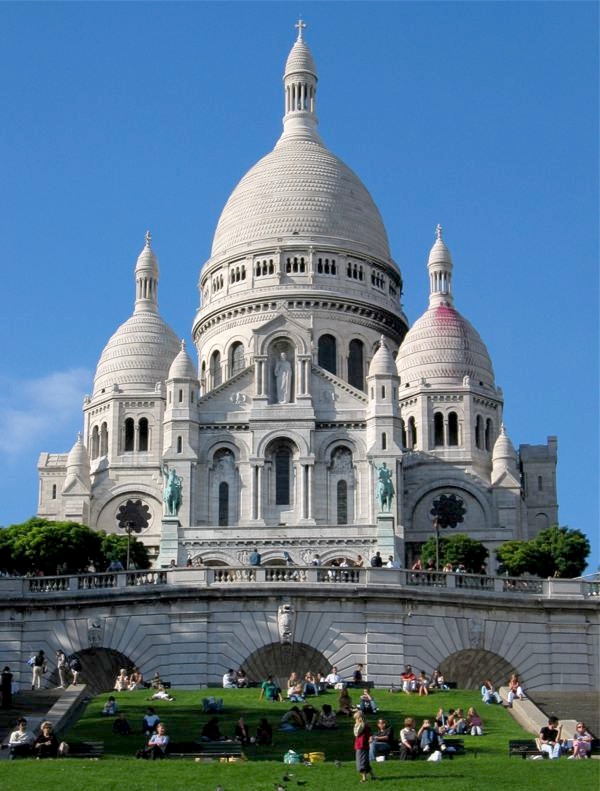 